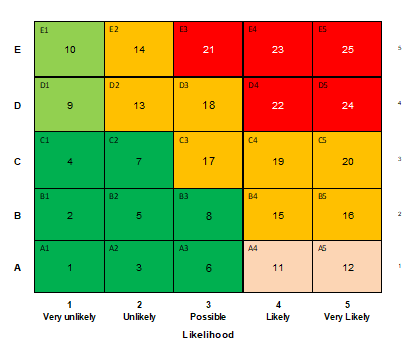 Initial - with no controlInitial - with no controlInitial - with no controlInitial - with no controlInitial - with no controlInitial - with no controlAfter ControlsAfter ControlsAfter ControlsAfter ControlsHazard or DangerHazard or DangerInitial RiskInitial RiskInitial RiskControlsFinal RiskFinal RiskFinal RiskAdditional CommentsHazard or DangerHazard or DangerHMSControlsHMSAdditional CommentsInfection from contaminated surfaces:CPR manikinsE3The skill of rescue breaths must still be taught as per the Resuscitation Council UKManikin lungs should be removed prior to trainingPerform simulated rescue breathsFor CPR on manikin with fabric body, disinfect hands before and after useWhere the manikins are shared, the manikin must be fully disinfectedAfter training, all resuscitation manikin should be cleaned with suitable and sufficient disinfectant solution E1First aid box contents (bandages, slings etc.)E3Candidate is provided with bandage/ sling etc. can only be shared with members of the same household/social bubbleOnce finished, equipment be disinfected or be quarantined for a minimum of 3 days before being used againWhere bandage is applied to non-household/social bubble casualty, all contacted body surfaces must be disinfected with appropriate disinfectantE1Poolside equipment (ropes, manikins, gates etc.)E2All equipment should be disinfected prior to use by an individual and again the end of the sessionArrange training to allow a candidate to demonstrate all skills using that piece of equipment before handing over to the next candidateE1Using pool facilityE3Ensure all follow rules and guidelines set by the pool operator (Sports and Wellbeing)Clean storage space in pool hall after every time it is usedE1Infection from loss of social distancing (training activities)Demonstrating close contact first aid techniques (recovery position, etc.)E3The trainer must use visual aids to demonstrate the correct techniques via video or candidate manualTrainers and Candidates can complete a recovery position on a member from the same household/social bubble or casualties wearing appropriate face coveringFollow current RLSS and Gov guidelines regarding sport activitiesE1Demonstration of techniques using first aid equipmentE3Demonstrations should be conducted on themselves where possible, casualty manikins, or other suitable equipmentDemonstration of treatments on a live casualty can be demonstrated on a member of the same household/social bubbleFace mask must be worn when demonstrating the treatment on a non-household/social bubble casualtyE1Poolside based rescue techniquesE3Skills should be demonstrated with a member of the same household/social bubbleIf no household/social bubble casualty available, practice using a manikinE1Swim towsE2Torpedo buoy must be used at full reach to maintain social distancingContact tows to be performed with member of household/social bubbleIf no household/social bubble casualty available, practice using submersible manikinE1Lane swimmingWhile static in the water participants should adhere to government guidance on social distancing in relation to others in the pool or those on poolside.Follow pool guidance set out by Sports Wellbeing. Infection from loss of social distancing (general activities)E3Must maintain social distancing at all available times, including staff members, members of the club and members of the publicRestrict numbers of people within a room/space to which allows social distancing to be maintainedNo spectators/ non-essential people to be present during trainingAll must follow university guidance on social distancing and wearing face mask e.g. in transit to and from trainingAll must follow guidance and signage from building operatorsFollow current RLSS and Gov guidelines regarding sport activitiesE1General use of poolE3Maximum 25 people in pool hall, maximum 8 per lanemembers will book via the S&W app for track and trace purposesmembers will be encouraged to take part in the University COVID 19 testing program regularly.E1Written by:Emily Childs (Vice President 2020/21)Date:10/04/2021Signed: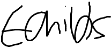 Reviewed by:Madeline Anderson (President 2020/21)Date:10/04/2021Signed: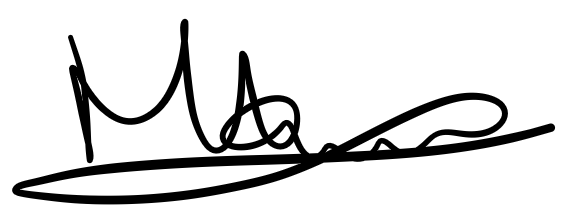 Reviewed by:Jenny Ainsworth (Secretary 2020/21)Date:10/04/2021Signed:ConsequencesConsequencesConsequencesConsequencesConsequencesE  Fatalities  Terminal ill health condition  Long-term widespread damage or loss  Major fire-explosion/poisonous gas vapour substance release  Fatalities  Terminal ill health condition  Long-term widespread damage or loss  Major fire-explosion/poisonous gas vapour substance release  Fatalities  Terminal ill health condition  Long-term widespread damage or loss  Major fire-explosion/poisonous gas vapour substance releaseMajorD  Permanent disability  Significant long-term health effect  Major damage or loss  Fire/minor gas/vapour substance release  Permanent disability  Significant long-term health effect  Major damage or loss  Fire/minor gas/vapour substance release  Permanent disability  Significant long-term health effect  Major damage or loss  Fire/minor gas/vapour substance releaseMajorC  Loss time injury (LTI)  Health issue requiring time off work, significant pain  Significant property/plant damage or loss  Other RIDDOR reportable occurrence  Loss time injury (LTI)  Health issue requiring time off work, significant pain  Significant property/plant damage or loss  Other RIDDOR reportable occurrence  Loss time injury (LTI)  Health issue requiring time off work, significant pain  Significant property/plant damage or loss  Other RIDDOR reportable occurrenceMajorB  Medical treatment injury  Health issue requiring physiotherapy or counselling, moderate pain  (no time off work)  Short-term local damage or loss  Minor fire/non-poisonous substances release  Medical treatment injury  Health issue requiring physiotherapy or counselling, moderate pain  (no time off work)  Short-term local damage or loss  Minor fire/non-poisonous substances release  Medical treatment injury  Health issue requiring physiotherapy or counselling, moderate pain  (no time off work)  Short-term local damage or loss  Minor fire/non-poisonous substances releaseMinorAFirst aid treatment (minor cuts or grazes)   Minor health issue, slight pain (no time off work)First aid treatment (minor cuts or grazes)   Minor health issue, slight pain (no time off work)First aid treatment (minor cuts or grazes)   Minor health issue, slight pain (no time off work)Minor 25 - 2120 - 1312 – 1110 - 9 8 - 1Intolerable riskIntolerable riskIntolerable riskTolerable riskTolerable riskEliminateManageProcedural solutionsContingency proceduresReview periodically